Wigston, Bell Street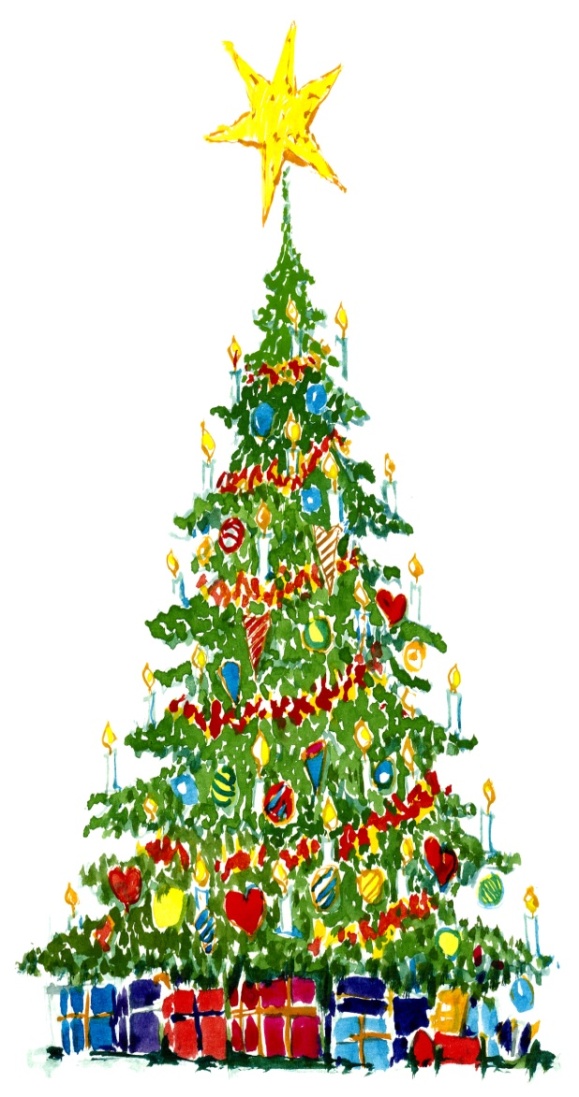              Christmas lights switch on26th November 2016 4.00pm – 7.00pmCome down to Bell Street to watchChristmas Magic begin, Elves withpalms of candy, swirling ridesfrom Billy Bates Fair.Along with a special guest fromhis North Pole workshops at 4pm.The lights will be switchedon at 6.00pm.Billy Bates FairFather Christmas    Plus a host of specialist and festive food stalls    Something for the whole family – see you there!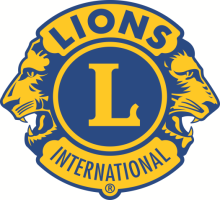                                            Organised by Oadby & Wigston Lions Club